WattNom : James wattNationalité : BritanniquePériode de temps : 1736 - 1819Œuvre : Machine à vapeurDurant quelle époque : Révolution industrielleLieu : AngleterrePetite explication : Sa machine était 5 fois plas forte que celles de NewcomenImage :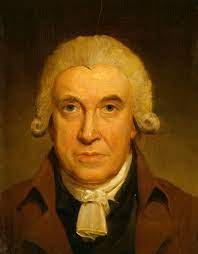 